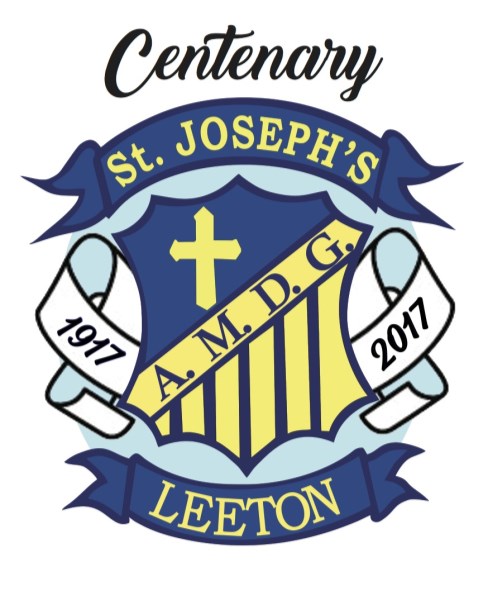 ST JOSEPH'S PRIMARY SCHOOL18-20 Ash StreetPO Box 833LEETONPhone:     02 6953 3248Facsimile: 02 6953 5080E-mail Address: sjle-info@ww.catholic.edu.auENROLMENT APPLICATIONfor                       Child's Name .............................................And You must also advise the school of any new conditions or needs as soon as you are aware of them.Please tick the following boxes and sign below1.	I/we have read and agree to the conditions outlined in the following documents (please tick all boxes as read): a) School Enrolment Policy b) School Pastoral Care Policyc) Schedule of Fees and Chargesd) Special Needs Enrolment Protocols					e) School Internet Use Policy					f) School Privacy Policy/ Standard Collection Notice/ Use of Student Images Policy	g) Child Protection Policy / Volunteer requirements					h) Suspension and Exclusion Policy2.	I/we have included copies of the following documents with this application for enrolment (please tick appropriate boxes): Birth Certificate					Baptismal Certificate					Citizenship documentation (where applicable)Evidence of time out of the country eg passport, plane tickets, overseas school reports (where applicable).Most recent previous school reports and external test results (where applicable)	Relevant Family Court Orders (where applicable)					Relevant medical and/or special needs information including clinical/educational assessments (where applicable)	Immunisation Certificate (primary school applications only)				3.  	I/we understand that if this application is successful the information that I/we have provided must be kept up to date throughout the period of enrolment.4.	If this enrolment is accepted I/we agree to support our child’s participation in the religious life of the school (eg. school liturgies, retreat, sacramental programs).5.	If this enrolment application is successful, I/we agree to jointly and severally honour the financial commitments required by the school as per the Schedule of Fees and Charges.6.	I/we are not aware of any outstanding fees or charges, in relation to the student applying to enrol, that I/we are responsible for at another Catholic school.DECLARATIONIn dealing with this application, it may be necessary for the school or the Catholic Education Office, to look at documents held by previous educational institutions, health care professionals or other agencies. This information will be collected, used and stored consistent with legislative requirements. The consent of the owner of the information, while not always necessary, is appreciated and will speed up the assessment of the application.I/we consent to the school and the Catholic Education Office gaining access to relevant information about the student to be enrolled held by previous educational institutions, health care professionals or other agencies. I/we understand that the school or the Catholic Education Office may approach these bodies directly. The information they request may include information related to any of the questions I have answered in this Application for Enrolment.I/we have read all of the information in the Enrolment Package and understand the policies that we will need to abide by should this enrolment application be successful. I declare that the information provided in this application to enrol is to the best of my/our knowledge and belief, accurate and complete. I/we understand that if any misleading information has been provided, or any omission of significant, relevant information made in this application for enrolment, acceptance will not be granted, or if discovered after acceptance the enrolment may be withdrawn.	SIGNED ____________________________________________   (Father/Carer) 			  and                     ____________________________________________   (Mother/Carer)	DATE:     ____ /____ /________Please note: Acceptance of this application for enrolment is subject to the approval of the school’s Enrolment Committee.Acceptance to this school does not constitute acceptance into any other Catholic school (primary or secondary).OCCUPATIONAL GROUPSParental Occupation Definition:Parental Occupation is defined as the main work undertaken by the parent/guardian. If a parent/guardian has more than one job, report their main job.Group 1:  Senior management in large business organisation, government administration and defence, and qualified professionalsSenior executive/manager/department head in industry, commerce, media or other large organisation. Public service manager (Section head or above), regional director, health/education/police/fire services administratorOther administrator [school principal, faculty head/dean, library/museum/gallery director, research facility director]Defence Forces Commissioned OfficerProfessionals generally have degree or higher qualifications and experience in applying this knowledge to design, develop or operate complex systems; identify, treat and advise on problems; and teach others. 	Health, Education, Law, Social Welfare, Engineering, Science, Computing professional	Business [management consultant, business analyst, accountant, auditor, policy analyst, actuary, valuer]	Air/sea transport [aircraft/ship’s captain/officer/pilot, flight officer, flying instructor, air traffic controller]Group 2:  Other business managers, arts/media/sportspersons and associate professionalsOwner/manager of farm, construction, import/export, wholesale, manufacturing, transport, real estate businessSpecialist manager [finance/engineering/production/personnel/industrial relations/sales/marketing]Financial services manager [bank branch manager, finance/investment/insurance broker, credit/loans officer]Retail sales/services manager [shop, petrol station, restaurant, club, hotel/motel, cinema, theatre, agency]Arts/media/sports [musician, actor, dancer, painter, potter, sculptor, journalist, author, media presenter, photographer, designer, illustrator, proof reader, sportsman/woman, coach, trainer, sports official]Associate professionals generally have diploma/technical qualifications and support managers and professionals. 	Health, Education, Law, Social Welfare, Engineering, Science, Computing technician/associate professional	Business/administration [recruitment/employment/industrial relations/training officer, marketing/advertising specialist, market research analyst, technical sales representative, retail buyer, office/project manager]	Defence Forces senior Non-Commissioned OfficerGroup 3:  Tradesmen/women, clerks and skilled office, sales and service staffTradesmen/women generally have completed a 4 year Trade Certificate, usually by apprenticeship. All tradesmen/women are included in this group.Clerks [bookkeeper, bank/PO clerk, statistical/actuarial clerk, accounting/claims/audit clerk, payroll clerk, recording/registry/filing clerk, betting clerk, stores/inventory clerk, purchasing/order clerk, freight/transport/shipping clerk, bond clerk, customs agent, customer services clerk, admissions clerk]Skilled office, sales and service staff. 	Office [secretary, personal assistant, desktop publishing operator, switchboard operator]	Sales [company sales representative, auctioneer, insurance agent/assessor/loss adjuster, market researcher]	Service [aged/disabled/refuge/child care worker, nanny, meter reader, parking inspector, postal worker, courier, travel agent, tour guide, flight attendant, fitness instructor, casino dealer/supervisor]Group 4:  Machine operators, hospitality staff, assistants, labourers and related workersDrivers, mobile plant, production/processing machinery and other machinery operators. Hospitality staff [hotel service supervisor, receptionist, waiter, bar attendant, kitchenhand, porter, housekeeper]Office assistants, sales assistants and other assistants. 	Office [typist, word processing/data entry/business machine operator, receptionist, office assistant]	Sales [sales assistant, motor vehicle/caravan/parts salesperson, checkout operator, cashier, bus/train conductor, ticket seller, service station attendant, car rental desk staff, street vendor, telemarketer, shelf stacker]	Assistant/aide [trades’ assistant, school/teacher's aide, dental assistant, veterinary nurse, nursing assistant, museum/gallery attendant, usher, home helper, salon assistant, animal attendant]Labourers and related workers	Defence Forces ranks below senior NCO not included above	Agriculture, horticulture, forestry, fishing, mining worker [farm overseer, shearer, wool/hide classer, farm hand, horse trainer, nurseryman, greenkeeper, gardener, tree surgeon, forestry/logging worker, miner, seafarer/fishing hand]	Other worker [labourer, factory hand, storeman, guard, cleaner, caretaker, laundry worker, trolley collector, car park attendant, crossing supervisor] Group 8: Currently not in paid workIf the person is not currently in paid work but has had a job in the last 12 months or has retired in the last 12 months, please use the person’s last occupation.If the person has not been in paid work in the last 12 months, tick Group ‘8’ in the appropriate box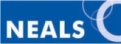 APPLICATION TO ENROL IN A CATHOLIC SCHOOL		DIOCESE OF WAGGA WAGGAApplication to enrol in a Catholic School – Diocese of Wagga Wagga Application to enrol in a Catholic School – Diocese of Wagga WaggaWhen you come to the school to enrol please bring each of these documents with you:Proof of student’s residential address (eg. original copies of council rates notice, residential lease, electricity accounts, statutory declaration etc)Birth certificate or identity documentsCopies of any family law or other relevant court orders (if applicable)Immunisation history statement (only required for students enrolling in primary schools for the first time).In addition, if your Child is a permanent resident but not an Australian citizen, you will need to provide:Passport or travel documentsCurrent visa and previous visas (if applicable).In addition, if your child is a temporary visa holder you will also need to provide:Authority to Enrol issued by the Temporary Visa Holders Program Unit.  This is required for visitor and temporary visa holders (other than sub class 571P referred to below)Authority to Enrol or evidence of permission to transfer issued by the International Student Centre (if holding an international full fee student visa, sub class 571P)Evidence of the visa the student has applied for (if the student holds a bridging visa).Your privacy is protectedThe school and the Catholic Schools Office are subject to the Privacy and Personal Information Protection Act 1998 (NSW) and the Health Records and Information Privacy Act 2002.The information you provide will be used to process your child’s application for enrolment, which may include a risk assessment.  It will only be used or disclosed for the following purposes:General student administration relating to the education and welfare of the studentCommunication with students and parents or carersTo ensure the health, safety and welfare of students, staff and visitors to the schoolState and National reporting purposesFor any other purpose required by lawWhen you come to the school to enrol please bring each of these documents with you:Proof of student’s residential address (eg. original copies of council rates notice, residential lease, electricity accounts, statutory declaration etc)Birth certificate or identity documentsCopies of any family law or other relevant court orders (if applicable)Immunisation history statement (only required for students enrolling in primary schools for the first time).In addition, if your Child is a permanent resident but not an Australian citizen, you will need to provide:Passport or travel documentsCurrent visa and previous visas (if applicable).In addition, if your child is a temporary visa holder you will also need to provide:Authority to Enrol issued by the Temporary Visa Holders Program Unit.  This is required for visitor and temporary visa holders (other than sub class 571P referred to below)Authority to Enrol or evidence of permission to transfer issued by the International Student Centre (if holding an international full fee student visa, sub class 571P)Evidence of the visa the student has applied for (if the student holds a bridging visa).Your privacy is protectedThe school and the Catholic Schools Office are subject to the Privacy and Personal Information Protection Act 1998 (NSW) and the Health Records and Information Privacy Act 2002.The information you provide will be used to process your child’s application for enrolment, which may include a risk assessment.  It will only be used or disclosed for the following purposes:General student administration relating to the education and welfare of the studentCommunication with students and parents or carersTo ensure the health, safety and welfare of students, staff and visitors to the schoolState and National reporting purposesFor any other purpose required by lawWhen you come to the school to enrol please bring each of these documents with you:Proof of student’s residential address (eg. original copies of council rates notice, residential lease, electricity accounts, statutory declaration etc)Birth certificate or identity documentsCopies of any family law or other relevant court orders (if applicable)Immunisation history statement (only required for students enrolling in primary schools for the first time).In addition, if your Child is a permanent resident but not an Australian citizen, you will need to provide:Passport or travel documentsCurrent visa and previous visas (if applicable).In addition, if your child is a temporary visa holder you will also need to provide:Authority to Enrol issued by the Temporary Visa Holders Program Unit.  This is required for visitor and temporary visa holders (other than sub class 571P referred to below)Authority to Enrol or evidence of permission to transfer issued by the International Student Centre (if holding an international full fee student visa, sub class 571P)Evidence of the visa the student has applied for (if the student holds a bridging visa).Your privacy is protectedThe school and the Catholic Schools Office are subject to the Privacy and Personal Information Protection Act 1998 (NSW) and the Health Records and Information Privacy Act 2002.The information you provide will be used to process your child’s application for enrolment, which may include a risk assessment.  It will only be used or disclosed for the following purposes:General student administration relating to the education and welfare of the studentCommunication with students and parents or carersTo ensure the health, safety and welfare of students, staff and visitors to the schoolState and National reporting purposesFor any other purpose required by lawThe information will be stored securely.  You may access or correct any personal information by contacting the school.  If you have a concern or complaint about the way your personal information has been collected, used, or disclosed, you should contact the school.The health-related information collected is subject to the Health Records and Information Privacy Act 2002.  It is being collected for the primary purpose of ensuring the health and safety of all students, staff and visitors to the school.  It may be used and disclosed to medical practitioners, health workers, other government departments and/or schools for this primary purpose, or for other, related purposes.Do parents have to answer the questions?We are required by law to ensure the health and safety of students, staff and visitors on our premises.  It is therefore necessary for you to answer all questions on this form except those about your occupation and education.The information you provide will assist the school to communicate with you and to care for your child while at school.  Should you choose to submit an incomplete form, processing your application may be delayed and the quality of our service to you may be affected.Giving false or misleading information is a serious offence.  In the event that statements made in this application later prove to be false or misleading, any decision made as a result of this application may be reversed.Why have we asked for information about your occupation and education?All Australian Education Ministers have agreed on National Goals for Schooling in the 21st Century.  The National Goals specifically state that the achievement of students in schools should not be affected by discrimination based on sex, language, culture and ethnicity, religion or disability; or by differences arising from social and economic background or geographic location.  The goals also state that ‘the learning outcomes of educationally disadvantaged students [should] improve and, over time, match those of other students’.To help us to make sure we are achieving these goals, all parents across Australia, no matter which school their child attends, are being asked to provide information about family background.  The main purpose of collecting this information is to promote an education system which is fair for all Australian students regardless of their background.We use the information to evaluate whether our policies are effective and to ensure that no group is experiencing undue disadvantage because of their economic or social background.Providing information about your occupation and education is voluntary but your information will help us to ensure that all students are being well served by Australian schools.The four groups listed on page ‘10’ are used by the Australian Bureau of Statistics to classify occupations.  Please choose the group that you think best describes you.  If you have retired or stopped work in the past year please choose the group in which you used to work.You will need to use this table to answer the questions on pages ‘7’.Secure Internet Access and EmailStudents are provided with an Internet and email account to enable learning opportunities in a protected and secure environment.  Students must abide by the school’s policy when using the schools Internet and email services.Parents will need to inform the school in writing if they do not want their child to have access to the school’s Internet and email facility.Photographs at SchoolTaking photographs of students can constitute a collection of their personal information.  Occasionally photographs are taken of individual students and classes of students at school.If you do not wish your child to be photographed under any circumstances, please make sure you have specified this on page ‘9’ of this form.A Standard Collection Notice is distributed to all pupils’ parents.  This notice is attached to the enrolment form.  It outlines why information is collected by the school and for the purpose it is collected.We use the information to evaluate whether our policies are effective and to ensure that no group is experiencing undue disadvantage because of their economic or social background.Providing information about your occupation and education is voluntary but your information will help us to ensure that all students are being well served by Australian schools.The four groups listed on page ‘10’ are used by the Australian Bureau of Statistics to classify occupations.  Please choose the group that you think best describes you.  If you have retired or stopped work in the past year please choose the group in which you used to work.You will need to use this table to answer the questions on pages ‘7’.Secure Internet Access and EmailStudents are provided with an Internet and email account to enable learning opportunities in a protected and secure environment.  Students must abide by the school’s policy when using the schools Internet and email services.Parents will need to inform the school in writing if they do not want their child to have access to the school’s Internet and email facility.Photographs at SchoolTaking photographs of students can constitute a collection of their personal information.  Occasionally photographs are taken of individual students and classes of students at school.If you do not wish your child to be photographed under any circumstances, please make sure you have specified this on page ‘9’ of this form.A Standard Collection Notice is distributed to all pupils’ parents.  This notice is attached to the enrolment form.  It outlines why information is collected by the school and for the purpose it is collected.ST JOSEPH’S PRIMARY SCHOOL18-20 Ash StreetLeeton  2705Phone : 02 6953 3248 Fax : 02 6953 5080Email : sjle-info@ww.catholic.edu.auST JOSEPH’S PRIMARY SCHOOL18-20 Ash StreetLeeton  2705Phone : 02 6953 3248 Fax : 02 6953 5080Email : sjle-info@ww.catholic.edu.auST JOSEPH’S PRIMARY SCHOOL18-20 Ash StreetLeeton  2705Phone : 02 6953 3248 Fax : 02 6953 5080Email : sjle-info@ww.catholic.edu.auKinder EnrolmentsFor Kindergarten enrolment applications for 2018 age AND readiness of applicants will be taken into account by the Principal when offering places to students. This includes all applicants, including those with siblings already attending St Joseph’s Primary School Leeton.Kinder EnrolmentsFor Kindergarten enrolment applications for 2018 age AND readiness of applicants will be taken into account by the Principal when offering places to students. This includes all applicants, including those with siblings already attending St Joseph’s Primary School Leeton.Kinder EnrolmentsFor Kindergarten enrolment applications for 2018 age AND readiness of applicants will be taken into account by the Principal when offering places to students. This includes all applicants, including those with siblings already attending St Joseph’s Primary School Leeton.Kinder EnrolmentsFor Kindergarten enrolment applications for 2018 age AND readiness of applicants will be taken into account by the Principal when offering places to students. This includes all applicants, including those with siblings already attending St Joseph’s Primary School Leeton.Kinder EnrolmentsFor Kindergarten enrolment applications for 2018 age AND readiness of applicants will be taken into account by the Principal when offering places to students. This includes all applicants, including those with siblings already attending St Joseph’s Primary School Leeton.Kinder EnrolmentsFor Kindergarten enrolment applications for 2018 age AND readiness of applicants will be taken into account by the Principal when offering places to students. This includes all applicants, including those with siblings already attending St Joseph’s Primary School Leeton.APPLICATION FOR ENROLMENTAPPLICATION FOR ENROLMENTAPPLICATION FOR ENROLMENTAPPLICATION FOR ENROLMENTAPPLICATION FOR ENROLMENTAPPLICATION FOR ENROLMENTAPPLICATION FOR ENROLMENTAPPLICATION FOR ENROLMENTAPPLICATION FOR ENROLMENTName of Student:Current school or Pre School:Name of Student:Current school or Pre School:Name of Student:Current school or Pre School:Name of Student:Current school or Pre School:Name of Student:Current school or Pre School:Name of Student:Current school or Pre School:Name of Student:Current school or Pre School:Name of Student:Current school or Pre School:Office Use OnlyStudent Code:Family Code:Family Mailing DetailsFamily Mailing DetailsFamily Mailing DetailsFamily Mailing DetailsFamily Mailing DetailsFamily Mailing DetailsFamily Mailing DetailsFamily Mailing DetailsFamily Mailing DetailsFamily SurnameFamily SurnameFamily SurnameFamily SurnameFamily SurnameFamily SurnameFamily SurnameFamily SurnameFamily SurnameMail to [eg Mr & Mrs Smith]Mail to [eg Mr & Mrs Smith]Mail to [eg Mr & Mrs Smith]Mail to [eg Mr & Mrs Smith]Mail to [eg Mr & Mrs Smith]Mail to [eg Mr & Mrs Smith]Greeting Names [eg John & Mary]Greeting Names [eg John & Mary]Greeting Names [eg John & Mary]Address Address Address Address Address Address Suburb/City				Post CodeSuburb/City				Post CodeSuburb/City				Post CodeFamily Phone Number Family Phone Number Family Phone Number Family Phone Number Family Phone Number Family Phone Number Other Other Other Relationship: Married  Divorced  Separated  Single  Other  Relationship: Married  Divorced  Separated  Single  Other  Relationship: Married  Divorced  Separated  Single  Other  Relationship: Married  Divorced  Separated  Single  Other  Relationship: Married  Divorced  Separated  Single  Other  Relationship: Married  Divorced  Separated  Single  Other  Current ParishCurrent ParishCurrent ParishHealth Fund (if applicable)Health Fund (if applicable)Health Fund (if applicable)Health Fund (if applicable)Health Fund (if applicable)Health Fund (if applicable)Health Fund Number		Expiry Date : __ /__ /____Health Fund Number		Expiry Date : __ /__ /____Health Fund Number		Expiry Date : __ /__ /____Heath Care Card No. (if applicable)Heath Care Card No. (if applicable)Heath Care Card No. (if applicable)Heath Care Card No. (if applicable)Heath Care Card No. (if applicable)Heath Care Card No. (if applicable)Ambulance Subscription 	No.Ambulance Subscription 	No.Ambulance Subscription 	No.Medicare NumberMedicare NumberMedicare NumberMedicare NumberMedicare NumberMedicare NumberChildren in your Family at other SchoolsPlease list below all the children in your family attending other SchoolsChildren in your Family at other SchoolsPlease list below all the children in your family attending other SchoolsChildren in your Family at other SchoolsPlease list below all the children in your family attending other SchoolsChildren in your Family at other SchoolsPlease list below all the children in your family attending other SchoolsChildren in your Family at other SchoolsPlease list below all the children in your family attending other SchoolsChildren in your Family at other SchoolsPlease list below all the children in your family attending other SchoolsChildren in your Family at other SchoolsPlease list below all the children in your family attending other SchoolsChildren in your Family at other SchoolsPlease list below all the children in your family attending other SchoolsChildren in your Family at other SchoolsPlease list below all the children in your family attending other SchoolsFull Student NameFull Student NameSchool YearSchool YearBirth OrderBirth OrderCurrent School AttendingCurrent School AttendingChildChildChildChildStudent DetailsStudent DetailsStudent DetailsStudent DetailsStudent DetailsStudent DetailsStudent DetailsStudent DetailsStudent DetailsStudent DetailsFirst NameFirst NameFirst NameFirst NameFirst NamePrevious School:				Year Level:Previous School:				Year Level:Previous School:				Year Level:Previous School:				Year Level:Previous School:				Year Level:Middle NameMiddle NameMiddle NameMiddle NameMiddle NameWas the Student born overseas Yes   No      If Yes    Please complete the section below -    Date Arrived in Australia: __ /__ /____Date attended first Australian School: __ /__ /____ First Australian School Year (eg: 2001): Was the Student born overseas Yes   No      If Yes    Please complete the section below -    Date Arrived in Australia: __ /__ /____Date attended first Australian School: __ /__ /____ First Australian School Year (eg: 2001): Was the Student born overseas Yes   No      If Yes    Please complete the section below -    Date Arrived in Australia: __ /__ /____Date attended first Australian School: __ /__ /____ First Australian School Year (eg: 2001): Was the Student born overseas Yes   No      If Yes    Please complete the section below -    Date Arrived in Australia: __ /__ /____Date attended first Australian School: __ /__ /____ First Australian School Year (eg: 2001): Was the Student born overseas Yes   No      If Yes    Please complete the section below -    Date Arrived in Australia: __ /__ /____Date attended first Australian School: __ /__ /____ First Australian School Year (eg: 2001): SurnameSurnameSurnameSurnameSurnameWas the Student born overseas Yes   No      If Yes    Please complete the section below -    Date Arrived in Australia: __ /__ /____Date attended first Australian School: __ /__ /____ First Australian School Year (eg: 2001): Was the Student born overseas Yes   No      If Yes    Please complete the section below -    Date Arrived in Australia: __ /__ /____Date attended first Australian School: __ /__ /____ First Australian School Year (eg: 2001): Was the Student born overseas Yes   No      If Yes    Please complete the section below -    Date Arrived in Australia: __ /__ /____Date attended first Australian School: __ /__ /____ First Australian School Year (eg: 2001): Was the Student born overseas Yes   No      If Yes    Please complete the section below -    Date Arrived in Australia: __ /__ /____Date attended first Australian School: __ /__ /____ First Australian School Year (eg: 2001): Was the Student born overseas Yes   No      If Yes    Please complete the section below -    Date Arrived in Australia: __ /__ /____Date attended first Australian School: __ /__ /____ First Australian School Year (eg: 2001): Preferred NamePreferred NamePreferred NamePreferred NamePreferred NameWas the Student born overseas Yes   No      If Yes    Please complete the section below -    Date Arrived in Australia: __ /__ /____Date attended first Australian School: __ /__ /____ First Australian School Year (eg: 2001): Was the Student born overseas Yes   No      If Yes    Please complete the section below -    Date Arrived in Australia: __ /__ /____Date attended first Australian School: __ /__ /____ First Australian School Year (eg: 2001): Was the Student born overseas Yes   No      If Yes    Please complete the section below -    Date Arrived in Australia: __ /__ /____Date attended first Australian School: __ /__ /____ First Australian School Year (eg: 2001): Was the Student born overseas Yes   No      If Yes    Please complete the section below -    Date Arrived in Australia: __ /__ /____Date attended first Australian School: __ /__ /____ First Australian School Year (eg: 2001): Was the Student born overseas Yes   No      If Yes    Please complete the section below -    Date Arrived in Australia: __ /__ /____Date attended first Australian School: __ /__ /____ First Australian School Year (eg: 2001): Gender	 Male	 Female   (please tick one)Gender	 Male	 Female   (please tick one)Gender	 Male	 Female   (please tick one)Gender	 Male	 Female   (please tick one)Gender	 Male	 Female   (please tick one)Was the Student born overseas Yes   No      If Yes    Please complete the section below -    Date Arrived in Australia: __ /__ /____Date attended first Australian School: __ /__ /____ First Australian School Year (eg: 2001): Was the Student born overseas Yes   No      If Yes    Please complete the section below -    Date Arrived in Australia: __ /__ /____Date attended first Australian School: __ /__ /____ First Australian School Year (eg: 2001): Was the Student born overseas Yes   No      If Yes    Please complete the section below -    Date Arrived in Australia: __ /__ /____Date attended first Australian School: __ /__ /____ First Australian School Year (eg: 2001): Was the Student born overseas Yes   No      If Yes    Please complete the section below -    Date Arrived in Australia: __ /__ /____Date attended first Australian School: __ /__ /____ First Australian School Year (eg: 2001): Was the Student born overseas Yes   No      If Yes    Please complete the section below -    Date Arrived in Australia: __ /__ /____Date attended first Australian School: __ /__ /____ First Australian School Year (eg: 2001): Date of Birth Birth Certificate (to be supplied)   (please tick)Date of Birth Birth Certificate (to be supplied)   (please tick)Date of Birth Birth Certificate (to be supplied)   (please tick)Date of Birth Birth Certificate (to be supplied)   (please tick)Date of Birth Birth Certificate (to be supplied)   (please tick)Student is in out of home care     Yes	 No   (please tick one)Student is in out of home care     Yes	 No   (please tick one)Student is in out of home care     Yes	 No   (please tick one)Student is in out of home care     Yes	 No   (please tick one)Student is in out of home care     Yes	 No   (please tick one)Country of BirthCountry of BirthCountry of BirthCountry of BirthCountry of BirthDoes the student speak a language(s) other than English at home?Does the student speak a language(s) other than English at home?Does the student speak a language(s) other than English at home?Does the student speak a language(s) other than English at home?Does the student speak a language(s) other than English at home?NationalityNationalityNationalityNationalityNationality Yes   No      If Yes    Please List Below:     Yes   No      If Yes    Please List Below:     Yes   No      If Yes    Please List Below:     Yes   No      If Yes    Please List Below:     Yes   No      If Yes    Please List Below:    Religion Religion Religion Religion Religion Commencement YearCommencement YearCommencement YearCommencement YearCommencement Year1. 	2.1. 	2.1. 	2.1. 	2.1. 	2.Start DateStart DateStart DateStart DateStart DateSpecial Needs:Special Needs:Special Needs:Special Needs:Special Needs:School Year Start [eg: Prep, Year7]School Year Start [eg: Prep, Year7]School Year Start [eg: Prep, Year7]School Year Start [eg: Prep, Year7]School Year Start [eg: Prep, Year7]Office Use Only: FFlag			RISOffice Use Only: FFlag			RISOffice Use Only: FFlag			RISOffice Use Only: FFlag			RISOffice Use Only: FFlag			RISParish/Sacramental DetailsParish/Sacramental DetailsParish/Sacramental DetailsParish/Sacramental DetailsParish/Sacramental DetailsParish/Sacramental DetailsParish/Sacramental DetailsParish/Sacramental DetailsParish/Sacramental DetailsParish/Sacramental DetailsSacramentSacramentDate ReceivedDate ReceivedParish Received			Copy of Certificate suppliedParish Received			Copy of Certificate suppliedParish Received			Copy of Certificate suppliedParish Received			Copy of Certificate suppliedParish Received			Copy of Certificate suppliedParish Received			Copy of Certificate suppliedBaptismBaptism					   	              Yes   No      					   	              Yes   No      					   	              Yes   No      					   	              Yes   No      					   	              Yes   No      					   	              Yes   No      ReconciliationReconciliation                                                                                                      Yes   No                                                                                                            Yes   No                                                                                                            Yes   No                                                                                                            Yes   No                                                                                                            Yes   No                                                                                                            Yes   No      EucharistEucharist                                                                                                      Yes   No                                                                                                            Yes   No                                                                                                            Yes   No                                                                                                            Yes   No                                                                                                            Yes   No                                                                                                            Yes   No      ConfirmationConfirmation                                                                                                      Yes   No                                                                                                            Yes   No                                                                                                            Yes   No                                                                                                            Yes   No                                                                                                            Yes   No                                                                                                            Yes   No      Office Use Only:Office Use Only:Office Use Only:Office Use Only:Office Use Only:Office Use Only:Visa Sub Class	Visa NumberVisa Sub Class	Visa NumberVisa Sub Class	Visa NumberVisa Sub Class	Visa NumberPassport NumberPassport NumberPassport NumberPassport NumberPassport NumberPassport NumberVisa Expiry DateVisa Expiry DateVisa Expiry DateVisa Expiry DateOSHC Membership NumberOSHC Membership NumberOSHC Membership NumberOSHC Membership NumberOSHC Membership NumberOSHC Membership NumberOSHC Expiry DateOSHC Expiry DateOSHC Expiry DateOSHC Expiry DateConfirmation of Enrolment – Course CodeConfirmation of Enrolment – Course CodeConfirmation of Enrolment – Course CodeConfirmation of Enrolment – Course CodeConfirmation of Enrolment – Course CodeConfirmation of Enrolment – Course CodeCourse DescriptionCourse DescriptionCourse DescriptionCourse DescriptionConfirmation of Enrolment NumberConfirmation of Enrolment NumberConfirmation of Enrolment NumberConfirmation of Enrolment NumberConfirmation of Enrolment NumberConfirmation of Enrolment NumberCourse Start Date	Course End DateCourse Start Date	Course End DateCourse Start Date	Course End DateCourse Start Date	Course End DateDeclarationIn dealing with this application, it may be necessary for the school or the Catholic Schools Office, to look at documents held by previous educational institutions, health care professionals or other agencies.  This information will be collected, used and stored consistent with legislative requirements.  The consent of the owner of the information, while not always necessary, is appreciated and will speed up the assessment of the application.I/we consent to the school and the Catholic Schools Office gaining access to relevant information about the student to be enrolled held by previous educational institutions, health care professionals or other agencies.  I/we understand that the school or the Catholic Schools Office may approach these bodies directly.  The information they request may include information related to any of the questions I have answered in this Application for Enrolment.I/we have read all of the information in the Enrolment Package and understand the policies that we will need to abide by should this enrolment application be successful.  I declare that the information provided in this application to enrol is to the best of my/our knowledge and belief, accurate and complete.  I/we understand that if any misleading information has been provided, or any omission of significant, relevant information made in this application for enrolment, acceptance will not be granted, or if discovered after acceptance the enrolment may be withdrawn.I/we agree jointly and severally to pay all school fees, levies and charges incurred while my child is enrolled (including any expenses incurred by the school as a result of late or non-payment).  (Note:  No student will be refused enrolment because of an inability, as distinct from an unwillingness, of a parent/guardian to meet their school fee commitments.  Please contact the Principal or Secondary Bursar to discuss your particular circumstances.SIGNED:                                                                                                                                        Father/Guardian/CarerSIGNED:                                                                                                                                        Mother/Guardian/CarerDATE:DATE:Indigenous IdentifierIndigenous IdentifierIndigenous IdentifierIndigenous IdentifierIndigenous IdentifierIs the Student of Aboriginal or Torres Strait Islander origin?:                   Yes       No    (If Yes, please tick  one below) Aboriginal	 Torres Strait Islander    Both Aboriginal & Torres Strait IslanderIs the Student of Aboriginal or Torres Strait Islander origin?:                   Yes       No    (If Yes, please tick  one below) Aboriginal	 Torres Strait Islander    Both Aboriginal & Torres Strait IslanderIs the Student of Aboriginal or Torres Strait Islander origin?:                   Yes       No    (If Yes, please tick  one below) Aboriginal	 Torres Strait Islander    Both Aboriginal & Torres Strait IslanderIs the Student of Aboriginal or Torres Strait Islander origin?:                   Yes       No    (If Yes, please tick  one below) Aboriginal	 Torres Strait Islander    Both Aboriginal & Torres Strait IslanderIs the Student of Aboriginal or Torres Strait Islander origin?:                   Yes       No    (If Yes, please tick  one below) Aboriginal	 Torres Strait Islander    Both Aboriginal & Torres Strait IslanderStudent’s Residency StatusStudent’s Residency StatusStudent’s Residency StatusStudent’s Residency StatusStudent’s Residency StatusWhat is the Student’s Residency Status?  (Evidence must be provided)Please note:  Any change in Visa/Residency Status must be advised Australian Ciitzen     New Zealand Citizen     Norfolk Islander    Permanent Resident     Temporary Visa Holder   Bridging Visa (BRVS)  Tourist or Visitor Visa (RSVS)    Full Fee Paying Overseas Student (OS)  What is the Student’s Residency Status?  (Evidence must be provided)Please note:  Any change in Visa/Residency Status must be advised Australian Ciitzen     New Zealand Citizen     Norfolk Islander    Permanent Resident     Temporary Visa Holder   Bridging Visa (BRVS)  Tourist or Visitor Visa (RSVS)    Full Fee Paying Overseas Student (OS)  What is the Student’s Residency Status?  (Evidence must be provided)Please note:  Any change in Visa/Residency Status must be advised Australian Ciitzen     New Zealand Citizen     Norfolk Islander    Permanent Resident     Temporary Visa Holder   Bridging Visa (BRVS)  Tourist or Visitor Visa (RSVS)    Full Fee Paying Overseas Student (OS)  What is the Student’s Residency Status?  (Evidence must be provided)Please note:  Any change in Visa/Residency Status must be advised Australian Ciitzen     New Zealand Citizen     Norfolk Islander    Permanent Resident     Temporary Visa Holder   Bridging Visa (BRVS)  Tourist or Visitor Visa (RSVS)    Full Fee Paying Overseas Student (OS)  What is the Student’s Residency Status?  (Evidence must be provided)Please note:  Any change in Visa/Residency Status must be advised Australian Ciitzen     New Zealand Citizen     Norfolk Islander    Permanent Resident     Temporary Visa Holder   Bridging Visa (BRVS)  Tourist or Visitor Visa (RSVS)    Full Fee Paying Overseas Student (OS)  For Australian Born Citizens, if the Student was living overseas for two or more years, on what date did the student return to Australia?For Australian Born Citizens, if the Student was living overseas for two or more years, on what date did the student return to Australia?For Australian Born Citizens, if the Student was living overseas for two or more years, on what date did the student return to Australia?For Students Born Overseas, on what date did the student last arrive in Australia ?For Students Born Overseas, on what date did the student last arrive in Australia ?For Students Born Overseas, on what date did the student last arrive in Australia ?If the student is a Permanent or Temporary Visa Holder please provide the following information :If the student is a Permanent or Temporary Visa Holder please provide the following information :If the student is a Permanent or Temporary Visa Holder please provide the following information :If the student is a Permanent or Temporary Visa Holder please provide the following information :If the student is a Permanent or Temporary Visa Holder please provide the following information :Current Visa Sub Class :Visa Number :Visa Number :Visa Number :Visa Expiry Date :Passport Number :Passport Number :Passport Number :Passport Number :Passport Number :Office Use Only :  Residency Status Evidence Supplied   (please tick)Office Use Only :  Residency Status Evidence Supplied   (please tick)Office Use Only :  Residency Status Evidence Supplied   (please tick)Office Use Only :  Residency Status Evidence Supplied   (please tick)Office Use Only :  Residency Status Evidence Supplied   (please tick)Principal Visa Holder:      Yes     NoPrincipal Visa Holder:      Yes     NoSubordinate Visa Holder:      Yes     NoSubordinate Visa Holder:      Yes     NoSubordinate Visa Holder:      Yes     NoOS    BRVS    RSVS    ETV    PRS    LBOTE    ESL    ESLASSIST    NA/CIEC    CSS    SSCL    OHS OS    BRVS    RSVS    ETV    PRS    LBOTE    ESL    ESLASSIST    NA/CIEC    CSS    SSCL    OHS OS    BRVS    RSVS    ETV    PRS    LBOTE    ESL    ESLASSIST    NA/CIEC    CSS    SSCL    OHS OS    BRVS    RSVS    ETV    PRS    LBOTE    ESL    ESLASSIST    NA/CIEC    CSS    SSCL    OHS OS    BRVS    RSVS    ETV    PRS    LBOTE    ESL    ESLASSIST    NA/CIEC    CSS    SSCL    OHS For Students on an Overseas Student Visa refer to Enrolment of Overseas Students documentation and complete relevant form(s).For Students on an Overseas Student Visa refer to Enrolment of Overseas Students documentation and complete relevant form(s).For Students on an Overseas Student Visa refer to Enrolment of Overseas Students documentation and complete relevant form(s).For Students on an Overseas Student Visa refer to Enrolment of Overseas Students documentation and complete relevant form(s).For Students on an Overseas Student Visa refer to Enrolment of Overseas Students documentation and complete relevant form(s).Kindergarten StudentsFor Kindergarten Students, what type of formal care did this child have in the year prior to enrolling at school?Formal Care   Long Day Care       Family Day Care      Occasional Care      Pre-School       Other Formal CareAmount of formal care each week, prior to enrolling at school:   Up to 6 hours per week       Up to 12 hours per week      12 hours to fulltime each weekName of Pre-School, Long Day Care Centre or Other Formal Care Service:Other Care   Parent        Relative        Playgroup        Other Carer (please specify)                    Previous SchoolsPrevious SchoolsPrevious SchoolsPlease provide details of any school where the student has previously been enrolled (NSW, Interstate or Overseas) starting with the most recent.  If more space is needed, please attach a page marked ‘Previous Schools’.Please provide details of any school where the student has previously been enrolled (NSW, Interstate or Overseas) starting with the most recent.  If more space is needed, please attach a page marked ‘Previous Schools’.Please provide details of any school where the student has previously been enrolled (NSW, Interstate or Overseas) starting with the most recent.  If more space is needed, please attach a page marked ‘Previous Schools’.Name of School(s) attended (start with most recent)Location of School(s)Dates of AttendanceFrom:                       To:From:                       To:From:                       To:For Enrolments in Year 7 or Year 11 please provide the name of the school where the Student was enrolled at the end of the last school year:If this is not the Student’s first enrolment at an Australian school, what was the Student’s first date of enrolment at an Australian school?Medical DetailsMedical DetailsMedical DetailsDoctor/Medical Centre NameDoctor/Medical Centre NamePhone NumberStudent’s Medicare NumberMedicare Expiry DateStudent’s Medicare NumberMedicare Expiry DateDate of Last Tetanus Injection/BoosterAllergies /
Medical AlertPlease specify any allergies / medical alerts, particularly ANAPHYLAXIS, relating to the student applying for enrolment (example: Allergies to Nuts, Penicillin, Bee Stings, Asthma, Diabètes, Epilepsy management etc). Please specify any allergies / medical alerts, particularly ANAPHYLAXIS, relating to the student applying for enrolment (example: Allergies to Nuts, Penicillin, Bee Stings, Asthma, Diabètes, Epilepsy management etc). Anaphylaxis Carries Epipen     Yes   No  Carries Epipen     Yes   No  Immunisations(Statement to be supplied on enrolment)Has the Immunisation Statement been submitted?  Yes   No  Has the Immunisation Statement been submitted?  Yes   No  Additional NeedsAdditional NeedsAdditional NeedsAdditional NeedsAdditional NeedsAdditional NeedsPlease indicate whether the student applying for enrolment has any known or suspected additional needs (please tick  Yes or No for each of the following)Please indicate whether the student applying for enrolment has any known or suspected additional needs (please tick  Yes or No for each of the following)Please indicate whether the student applying for enrolment has any known or suspected additional needs (please tick  Yes or No for each of the following)Please indicate whether the student applying for enrolment has any known or suspected additional needs (please tick  Yes or No for each of the following)Please indicate whether the student applying for enrolment has any known or suspected additional needs (please tick  Yes or No for each of the following)Please indicate whether the student applying for enrolment has any known or suspected additional needs (please tick  Yes or No for each of the following)Physical Needs
Yes   No  Medical Needs
Yes   No  Educational Needs
Yes   No  Behavioural Needs
Yes   No  Sensory Needs (vision and/or hearing impairment)Yes   No  Any other additional needs
Yes   No  If you have answered Yes to any of the above, please complete the section below:  (Supporting documentation MUST be provided)If you have answered Yes to any of the above, please complete the section below:  (Supporting documentation MUST be provided)If you have answered Yes to any of the above, please complete the section below:  (Supporting documentation MUST be provided)If you have answered Yes to any of the above, please complete the section below:  (Supporting documentation MUST be provided)If you have answered Yes to any of the above, please complete the section below:  (Supporting documentation MUST be provided)If you have answered Yes to any of the above, please complete the section below:  (Supporting documentation MUST be provided)Is your child a young person with:  (please tick as applicable) autism spectrum disorders      acquired brain injury      behaviour disorders      difficulties in the basic areas of learning a hearing impairment             an intellectual disability                                       a language disorder      mental health issues              a physical disability       special abilities              vision impairmentIs your child a young person with:  (please tick as applicable) autism spectrum disorders      acquired brain injury      behaviour disorders      difficulties in the basic areas of learning a hearing impairment             an intellectual disability                                       a language disorder      mental health issues              a physical disability       special abilities              vision impairmentIs your child a young person with:  (please tick as applicable) autism spectrum disorders      acquired brain injury      behaviour disorders      difficulties in the basic areas of learning a hearing impairment             an intellectual disability                                       a language disorder      mental health issues              a physical disability       special abilities              vision impairmentIs your child a young person with:  (please tick as applicable) autism spectrum disorders      acquired brain injury      behaviour disorders      difficulties in the basic areas of learning a hearing impairment             an intellectual disability                                       a language disorder      mental health issues              a physical disability       special abilities              vision impairmentIs your child a young person with:  (please tick as applicable) autism spectrum disorders      acquired brain injury      behaviour disorders      difficulties in the basic areas of learning a hearing impairment             an intellectual disability                                       a language disorder      mental health issues              a physical disability       special abilities              vision impairmentIs your child a young person with:  (please tick as applicable) autism spectrum disorders      acquired brain injury      behaviour disorders      difficulties in the basic areas of learning a hearing impairment             an intellectual disability                                       a language disorder      mental health issues              a physical disability       special abilities              vision impairmentOther (please specify):Other (please specify):Other (please specify):Other (please specify):Other (please specify):Other (please specify):Legislation and CSO policy recognise that learning adjustments may be required for students with additional needs.  These are provided through alternative teaching and learning strategies and special provisions including oral interpreting, Braille, a reader or scribe, access totechnology, modifications to equipment, furniture and learning spaces, personal carer supportLegislation and CSO policy recognise that learning adjustments may be required for students with additional needs.  These are provided through alternative teaching and learning strategies and special provisions including oral interpreting, Braille, a reader or scribe, access totechnology, modifications to equipment, furniture and learning spaces, personal carer supportLegislation and CSO policy recognise that learning adjustments may be required for students with additional needs.  These are provided through alternative teaching and learning strategies and special provisions including oral interpreting, Braille, a reader or scribe, access totechnology, modifications to equipment, furniture and learning spaces, personal carer supportLegislation and CSO policy recognise that learning adjustments may be required for students with additional needs.  These are provided through alternative teaching and learning strategies and special provisions including oral interpreting, Braille, a reader or scribe, access totechnology, modifications to equipment, furniture and learning spaces, personal carer supportLegislation and CSO policy recognise that learning adjustments may be required for students with additional needs.  These are provided through alternative teaching and learning strategies and special provisions including oral interpreting, Braille, a reader or scribe, access totechnology, modifications to equipment, furniture and learning spaces, personal carer supportLegislation and CSO policy recognise that learning adjustments may be required for students with additional needs.  These are provided through alternative teaching and learning strategies and special provisions including oral interpreting, Braille, a reader or scribe, access totechnology, modifications to equipment, furniture and learning spaces, personal carer supportWhat was provided for your child in his/her previous school/pre-school/educational setting?  (please tick as applicable) access to technology      alternative teaching and learning strategies      Braille/Large Print English language support      modification to equipment, furniture and learning spaces       personal carer support    a reader or scribe      special provisions for assessments      oral interpreting early intervention services eg:  speech therapy, occupational therapy, other therapies              What was provided for your child in his/her previous school/pre-school/educational setting?  (please tick as applicable) access to technology      alternative teaching and learning strategies      Braille/Large Print English language support      modification to equipment, furniture and learning spaces       personal carer support    a reader or scribe      special provisions for assessments      oral interpreting early intervention services eg:  speech therapy, occupational therapy, other therapies              What was provided for your child in his/her previous school/pre-school/educational setting?  (please tick as applicable) access to technology      alternative teaching and learning strategies      Braille/Large Print English language support      modification to equipment, furniture and learning spaces       personal carer support    a reader or scribe      special provisions for assessments      oral interpreting early intervention services eg:  speech therapy, occupational therapy, other therapies              What was provided for your child in his/her previous school/pre-school/educational setting?  (please tick as applicable) access to technology      alternative teaching and learning strategies      Braille/Large Print English language support      modification to equipment, furniture and learning spaces       personal carer support    a reader or scribe      special provisions for assessments      oral interpreting early intervention services eg:  speech therapy, occupational therapy, other therapies              What was provided for your child in his/her previous school/pre-school/educational setting?  (please tick as applicable) access to technology      alternative teaching and learning strategies      Braille/Large Print English language support      modification to equipment, furniture and learning spaces       personal carer support    a reader or scribe      special provisions for assessments      oral interpreting early intervention services eg:  speech therapy, occupational therapy, other therapies              What was provided for your child in his/her previous school/pre-school/educational setting?  (please tick as applicable) access to technology      alternative teaching and learning strategies      Braille/Large Print English language support      modification to equipment, furniture and learning spaces       personal carer support    a reader or scribe      special provisions for assessments      oral interpreting early intervention services eg:  speech therapy, occupational therapy, other therapies              Other (please specify):Other (please specify):Other (please specify):Other (please specify):Other (please specify):Other (please specify):Is there anything that you do or modify at home that may help us at school to meet your child’s needs?Is there anything that you do or modify at home that may help us at school to meet your child’s needs?Is there anything that you do or modify at home that may help us at school to meet your child’s needs?Is there anything that you do or modify at home that may help us at school to meet your child’s needs?Is there anything that you do or modify at home that may help us at school to meet your child’s needs?Is there anything that you do or modify at home that may help us at school to meet your child’s needs?What may be required for your child in this school?  (please tick as applicable) access to technology      alternative teaching and learning strategies      Braille/Large Print English language support      modification to equipment, furniture and learning spaces       personal carer support    a reader or scribe      special provisions for assessments      oral interpretingWhat may be required for your child in this school?  (please tick as applicable) access to technology      alternative teaching and learning strategies      Braille/Large Print English language support      modification to equipment, furniture and learning spaces       personal carer support    a reader or scribe      special provisions for assessments      oral interpretingWhat may be required for your child in this school?  (please tick as applicable) access to technology      alternative teaching and learning strategies      Braille/Large Print English language support      modification to equipment, furniture and learning spaces       personal carer support    a reader or scribe      special provisions for assessments      oral interpretingWhat may be required for your child in this school?  (please tick as applicable) access to technology      alternative teaching and learning strategies      Braille/Large Print English language support      modification to equipment, furniture and learning spaces       personal carer support    a reader or scribe      special provisions for assessments      oral interpretingWhat may be required for your child in this school?  (please tick as applicable) access to technology      alternative teaching and learning strategies      Braille/Large Print English language support      modification to equipment, furniture and learning spaces       personal carer support    a reader or scribe      special provisions for assessments      oral interpretingWhat may be required for your child in this school?  (please tick as applicable) access to technology      alternative teaching and learning strategies      Braille/Large Print English language support      modification to equipment, furniture and learning spaces       personal carer support    a reader or scribe      special provisions for assessments      oral interpretingOther (please specify):Other (please specify):Other (please specify):Other (please specify):Other (please specify):Other (please specify):Student’s History Relevant to Risk AssessmentThe school has a legal responsibility under the relevant section of the Education Act 1990 to assess and manage any risk of harm to its staff and students.  This application gives you the opportunity to provide information that will help facilitate the smooth transition of students into our school setting.  This may include preparing a behaviour management plan, risk assessment and risk management plan or other appropriate strategies directed at meeting the particular needs of the student.  The action taken in response to the information you provide will help to safety support students in our school and contribute to ensuring the safety of your child, other students and staff.To your knowledge, is there anything in the student’s history or circumstances (including medical history) which might pose a risk of any type to the student, other students or staff at this school?     Yes      No  If yes please complete the information below and provide a brief description of your child’s history or circumstances (including medical history) which might pose a risk of any type to him or her, other students or staff at this school.Please provide names and contact details of health professionals or other relevant bodies that have knowledge of these issues.Does your child have any past history of violent behaviour, including self-harm?     Yes   No  If yes please provide details (including any Apprehended Violence Orders issued against the student)Has your child ever been suspended, transferred or excluded from any previous school, pre-school or other educational institution?                                                      Yes   No  If yes was this for:  (please tick)Actual Violence to any person?                                                                                                                                                                                                Yes   No  Possession of a weapon or any item to casse harm or injury?                                                                                                                                                  Yes   No  Threats of violence or intimidation of staff, students, or others at the school?                                                                                                                        Yes   No  Illegal drugs?                                                                                                                                                                                                                             Yes   No  Are you aware of any other incidents of the kind listed above in which your child has been involved outside of the school setting?                                                        Yes   No   If yes, please provide a brief outline of these incidents:If the student is enrolled it is essential that the school has all information about the needs of a student in order to make REASONABLE ADJUSTMENTS to meet those needs.  The school MUST be advised promptly of any changes to the needs of the student.Does your child have any past history of non-attendanceIf yes, please provide details                                              Yes   No  Extended Leave :Medical Condition :Unexplained Absences :Contact DetailsContact DetailsContact DetailsDetailsFather/CarerResiding at the Same AddressMother/CarerResiding at the Same AddressTitleFirst NameMiddle NameSurnameRelationshipGenderAddress – StreetSuburb & Post CodeResidential Guardian Y/N?Yes  	No  Yes   	No  Home Phone NumberWork Phone NumberFaxMobile Phone NumberEmail AddressOccupationOccupational Group(Refer to list of occupations codes on the insert)Group 1	Group 2	Group 3	Group 4	Group 8	Group 1	Group 2	Group 3	Group 4	Group 8	EmployerEmployer Address – StreetEmployer Suburb & Post CodeCountry of BirthNationalityEthnic OriginReligionHighest Year of School Education:Year 12 or equivalent	Year 11 or equivalent	Year 10 or equivalent	Year 9 or equivalent or below	Year 12 or equivalent	Year 11 or equivalent	Year 10 or equivalent	Year 9 or equivalent or below	Do you speak a language(s) other than English at home?Yes     No    If Yes  Please list below:
1.	2.Yes     No    If Yes  Please list below:
1.	2.Level of Highest QualificationBachelor degree or above	Diploma/Advanced Diploma	Certificate I to IV (incl trade cert)	No non-school qualification	Bachelor degree or above	Diploma/Advanced Diploma	Certificate I to IV (incl trade cert)	No non-school qualification	Medicare NumberSIGNATUREOffice Use Only: FP  Yes   	 No   Yes   	 No  Office Use Only:  CPDYes   	 No   Yes   	 No  Contact Details (2) Emergency Contact Details MUST be completedContact Details (2) Emergency Contact Details MUST be completedContact Details (2) Emergency Contact Details MUST be completedDetails(1) Non Residential Parent(if applicable)(2) Emergency ContactPlease only complete if there is a Parent who does not reside at the Student’s Home AddressPlease nominate a person other than a parent who may be contacted in the event of an emergency, if parents cannot be contactedTitleFirst NameMiddle NameSurnameRelationshipGenderAddress - StreetSuburb  & Post CodeHome Phone Number.Work Phone Number.Mobile Phone Number.Email AddressN/AEmployerN/AEmployer Address – StreetN/AEmployer Suburb & Post CodeN/AOccupationN/AOccupational Group(Refer to list of occupations codes on the insert)Group 1	Group 2	Group 3	Group 4	Group 8	N/AEmployerN/AEmployer Address – StreetN/AEmployer Suburb & Post CodeN/ACountry of BirthN/ANationalityN/AEthnic OriginN/AReligionN/AHighest Year of School Education:Year 12 or equivalent	Year 11 or equivalent	Year 10 or equivalent	Year 9 or equivalent or below	N/ADo you speak a language(s) other than English at home?Yes     No    If Yes  Please list below:1.	2.Yes     No    If Yes  Please list below:1.		     2.Level of Highest QualificationBachelor degree or above	Diploma/Advanced Diploma	Certificate I to IV (incl trade cert)	No non-school qualification	N/AAre there any Family Court Orders/Parenting Plans that have been issued in relation to the enrolling student?Yes  	No  (If Yes Supporting documentation must be provided.)N/ASIGNATUREN/AOffice Use Only: FP  Yes   	 No   Office Use Only: CPDYes   	 No   Yes   		 No   Agreement